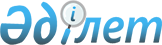 О внесении дополнения в постановление Правительства Республики Казахстан от 25 апреля 2015 года № 325 "Об утверждении Правил использования резервов Правительства Республики Казахстан и местных исполнительных органов и признании утратившими силу некоторых решений Правительства Республики Казахстан"Постановление Правительства Республики Казахстан от 7 июня 2018 года № 330.
      Правительство Республики Казахстан ПОСТАНОВЛЯЕТ:
      1. Внести в постановление Правительства Республики Казахстан от 25 апреля 2015 года № 325 "Об утверждении Правил использования резервов Правительства Республики Казахстан и местных исполнительных органов и признании утратившими силу некоторых решений Правительства Республики Казахстан" (САПП Республики Казахстан, 2015г., № 27-28, ст. 168) следующее дополнение:
      Правила использования резервов Правительства Республики Казахстан и местных исполнительных органов, утвержденные указанным постановлением:
      дополнить пунктом 18-1 следующего содержания:
      "18-1. Возмещение расходов транспортных организаций по перевозке товаров, представленных для оказания официальной гуманитарной помощи Республикой Казахстан в товарной форме, осуществляется в течение восемнадцати месяцев со дня принятия решения Правительством Республики Казахстан об оказании официальной гуманитарной помощи Республикой Казахстан.".
      2. Настоящее постановление вводится в действие со дня его первого официального опубликования.
					© 2012. РГП на ПХВ «Институт законодательства и правовой информации Республики Казахстан» Министерства юстиции Республики Казахстан
				
      Премьер-Министр
Республики Казахстан 

Б. Сагинтаев
